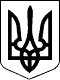 79 СЕСІЯ  ЩАСЛИВЦЕВСЬКОЇ СІЛЬСЬКОЇ РАДИ7 СКЛИКАННЯРІШЕННЯ 12.11.2018р.                                     № 1310с. Щасливцеве                                                  Про передачу безоплатно у власність земельної ділянки        Розглянувши заяви громадян України та надані документи, враховуючи затверджений генеральний план забудови с. Щасливцеве, с. Генічеська Гірка та селища Приозерне з зонуванням території та розвитком рекреаційної зони, керуючись, ст. 12, гл. 19 ст. 116 п. 4, ст. 118, 121,125,126 Земельного кодексу України, ст. 26 Закону України «Про місцеве самоврядування в Україні» сесія сільської радиВИРІШИЛА:1.Передати гр. *** безоплатно у власність земельну ділянку кадастровий номер 6522186500:02:001:0566 площею  для будівництва жилого будинку, господарських будівель і споруд  із земель житлової та громадської забудови  розташованої за адресою: с. Генічеська Гірка, вул. Чонгарська, *** Генічеського району Херсонської обл.2.Контроль за виконанням рішення покласти на комісію з питань регулювання земельних відносин та охорони навколишнього середовища.Сільський голова                                           В.О.Плохушко